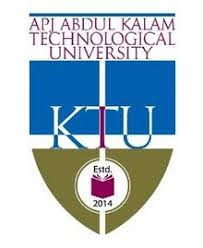 Scheme of Valuation/Answer Key(Scheme of evaluation (marks in brackets) and answers of problems/key)Scheme of Valuation/Answer Key(Scheme of evaluation (marks in brackets) and answers of problems/key)Scheme of Valuation/Answer Key(Scheme of evaluation (marks in brackets) and answers of problems/key)Scheme of Valuation/Answer Key(Scheme of evaluation (marks in brackets) and answers of problems/key)Scheme of Valuation/Answer Key(Scheme of evaluation (marks in brackets) and answers of problems/key)Scheme of Valuation/Answer Key(Scheme of evaluation (marks in brackets) and answers of problems/key)APJ ABDUL KALAM TECHNOLOGICAL UNIVERSITYTHIRD SEMESTER B.TECH DEGREE EXAMINATION, DECEMBER 2018APJ ABDUL KALAM TECHNOLOGICAL UNIVERSITYTHIRD SEMESTER B.TECH DEGREE EXAMINATION, DECEMBER 2018APJ ABDUL KALAM TECHNOLOGICAL UNIVERSITYTHIRD SEMESTER B.TECH DEGREE EXAMINATION, DECEMBER 2018APJ ABDUL KALAM TECHNOLOGICAL UNIVERSITYTHIRD SEMESTER B.TECH DEGREE EXAMINATION, DECEMBER 2018APJ ABDUL KALAM TECHNOLOGICAL UNIVERSITYTHIRD SEMESTER B.TECH DEGREE EXAMINATION, DECEMBER 2018APJ ABDUL KALAM TECHNOLOGICAL UNIVERSITYTHIRD SEMESTER B.TECH DEGREE EXAMINATION, DECEMBER 2018Course Code: FT201Course Code: FT201Course Code: FT201Course Code: FT201Course Code: FT201Course Code: FT201Course Name: FOOD MICROBIOLOGYCourse Name: FOOD MICROBIOLOGYCourse Name: FOOD MICROBIOLOGYCourse Name: FOOD MICROBIOLOGYCourse Name: FOOD MICROBIOLOGYCourse Name: FOOD MICROBIOLOGYMax. Marks: 100Max. Marks: 100Max. Marks: 100Duration: 3 HoursDuration: 3 HoursPART APART APART APART APART APART AAnswer any three full questions, each question carries 10 marks.Answer any three full questions, each question carries 10 marks.Answer any three full questions, each question carries 10 marks.Marks1a)Who was Robert Koch? What was his contribution to the field of microbiology?Koch- IntroductionFour postulatesWho was Robert Koch? What was his contribution to the field of microbiology?Koch- IntroductionFour postulatesWho was Robert Koch? What was his contribution to the field of microbiology?Koch- IntroductionFour postulates(1)(4)b)Comment on the important methods used for preservation and maintenance of pure cultures.Preservation methodsMaintenance methodsComment on the important methods used for preservation and maintenance of pure cultures.Preservation methodsMaintenance methodsComment on the important methods used for preservation and maintenance of pure cultures.Preservation methodsMaintenance methods(2.5)(2.5)2a)Draw the bacterial growth curve and explain the four stages.Growth curve	-Graphical representationFour stages-Lag,log,stationery and death phaseDraw the bacterial growth curve and explain the four stages.Growth curve	-Graphical representationFour stages-Lag,log,stationery and death phaseDraw the bacterial growth curve and explain the four stages.Growth curve	-Graphical representationFour stages-Lag,log,stationery and death phase(2)(4)b)Describe dye reduction and discuss on the dyes used to distinguish viable from nonviable cells.Dye reduction-Principle Detailed description about any one dyeDescribe dye reduction and discuss on the dyes used to distinguish viable from nonviable cells.Dye reduction-Principle Detailed description about any one dyeDescribe dye reduction and discuss on the dyes used to distinguish viable from nonviable cells.Dye reduction-Principle Detailed description about any one dye(2)(2)3a)Describe how various extrinsic parameters affect the ability of microorganisms to grow in foods.List out extrinsic parameters- Relative humidity, Temperature, Gaseous atmosphere Detailed descriptionDescribe how various extrinsic parameters affect the ability of microorganisms to grow in foods.List out extrinsic parameters- Relative humidity, Temperature, Gaseous atmosphere Detailed descriptionDescribe how various extrinsic parameters affect the ability of microorganisms to grow in foods.List out extrinsic parameters- Relative humidity, Temperature, Gaseous atmosphere Detailed description(2)(3)b)List the steps involved in Gram Staining Technique.Gram Staining –Definition- PrincipleSteps-4-Primary stain, Mordant, Decolouriser, Secondary/Counter stainList the steps involved in Gram Staining Technique.Gram Staining –Definition- PrincipleSteps-4-Primary stain, Mordant, Decolouriser, Secondary/Counter stainList the steps involved in Gram Staining Technique.Gram Staining –Definition- PrincipleSteps-4-Primary stain, Mordant, Decolouriser, Secondary/Counter stain(1)(4)4a)Elaborate on the different bacterial genera normally associated with food.Different types of bacteria- Introduction Detailed descriptionExamplesElaborate on the different bacterial genera normally associated with food.Different types of bacteria- Introduction Detailed descriptionExamplesElaborate on the different bacterial genera normally associated with food.Different types of bacteria- Introduction Detailed descriptionExamples(2)(4)(4)PART BPART BPART BPART BPART BPART BAnswer any threefull questions, each question carries 10 marks.Answer any threefull questions, each question carries 10 marks.Answer any threefull questions, each question carries 10 marks.Answer any threefull questions, each question carries 10 marks.Answer any threefull questions, each question carries 10 marks.Answer any threefull questions, each question carries 10 marks.5a)Define the terms intoxication and infection. Give an example for each. Intoxication- Definition-Example- Staphylococcal intoxication, BotulismInfection- Definition- ExampleDefine the terms intoxication and infection. Give an example for each. Intoxication- Definition-Example- Staphylococcal intoxication, BotulismInfection- Definition- ExampleDefine the terms intoxication and infection. Give an example for each. Intoxication- Definition-Example- Staphylococcal intoxication, BotulismInfection- Definition- Example(2)(2)b)List and discuss the various toxin types of S.aureus.Staphylococcal enterotoxicosisToxins-typesDescriptionList and discuss the various toxin types of S.aureus.Staphylococcal enterotoxicosisToxins-typesDescriptionList and discuss the various toxin types of S.aureus.Staphylococcal enterotoxicosisToxins-typesDescription(1)(3)(2)6a)Mycotoxin- Definition-Fungal metabolitesAflatoxin-definitionTypesDescriptionMycotoxin- Definition-Fungal metabolitesAflatoxin-definitionTypesDescriptionMycotoxin- Definition-Fungal metabolitesAflatoxin-definitionTypesDescription(1)(1)(1)(3)b)Describe the general characteristics of Clostridium botulinum and its toxinsC.botulinum- IntroductionToxins- typesDescription-mode of actionDescribe the general characteristics of Clostridium botulinum and its toxinsC.botulinum- IntroductionToxins- typesDescription-mode of actionDescribe the general characteristics of Clostridium botulinum and its toxinsC.botulinum- IntroductionToxins- typesDescription-mode of action(1)(1)(2)7Preliminary stepsDescribe the principles of HACCP- 7 principlesLogical sequence	HACCP worksheetPreliminary stepsDescribe the principles of HACCP- 7 principlesLogical sequence	HACCP worksheetPreliminary stepsDescribe the principles of HACCP- 7 principlesLogical sequence	HACCP worksheet(2)(3)(2)(3)8Food quality standards- introductionFSSAI-objectives and Detailed descriptionCAC- objectives and Detailed descriptionBIS- objectives and Detailed descriptionFood quality standards- introductionFSSAI-objectives and Detailed descriptionCAC- objectives and Detailed descriptionBIS- objectives and Detailed descriptionFood quality standards- introductionFSSAI-objectives and Detailed descriptionCAC- objectives and Detailed descriptionBIS- objectives and Detailed description(2)(3)(2)(3)PART CPART CPART CPART CPART CPART CAnswer any fourfull questions, each question carries 10 marks.Answer any fourfull questions, each question carries 10 marks.Answer any fourfull questions, each question carries 10 marks.Answer any fourfull questions, each question carries 10 marks.Answer any fourfull questions, each question carries 10 marks.Answer any fourfull questions, each question carries 10 marks.9a)What are the characteristics of effective probiotics? Give examples of probiotics.Characteristics of probioticsExamples What are the characteristics of effective probiotics? Give examples of probiotics.Characteristics of probioticsExamples What are the characteristics of effective probiotics? Give examples of probiotics.Characteristics of probioticsExamples (3)(2)b)Write about the important enzymes used in food industry.Any 5 enzymes -DescriptionWrite about the important enzymes used in food industry.Any 5 enzymes -DescriptionWrite about the important enzymes used in food industry.Any 5 enzymes -Description(5)10a)Explain the preparation of Fermented beverages-Beer and Vinegar.Beer-IngredientsProcessVinegar- Basic principleProcess- Frings generatorExplain the preparation of Fermented beverages-Beer and Vinegar.Beer-IngredientsProcessVinegar- Basic principleProcess- Frings generatorExplain the preparation of Fermented beverages-Beer and Vinegar.Beer-IngredientsProcessVinegar- Basic principleProcess- Frings generator(2)(3)(2)(3)11a)Name some organisms that are commonly used as starter cultures in dairy fermentation.Organism and fermented product-IntroductionExamplesName some organisms that are commonly used as starter cultures in dairy fermentation.Organism and fermented product-IntroductionExamplesName some organisms that are commonly used as starter cultures in dairy fermentation.Organism and fermented product-IntroductionExamples(2)(2)b)Comment on fermented vegetable products.Introduction Sauerkraut-IntroductionProcessVarietiesOther products-olives-picklesComment on fermented vegetable products.Introduction Sauerkraut-IntroductionProcessVarietiesOther products-olives-picklesComment on fermented vegetable products.Introduction Sauerkraut-IntroductionProcessVarietiesOther products-olives-pickles(1)(1)(2)(1)(1)12Explain the principle and working of biosensors with suitable examples. Principle Diagramatic representationWorking ExamplesExplain the principle and working of biosensors with suitable examples. Principle Diagramatic representationWorking ExamplesExplain the principle and working of biosensors with suitable examples. Principle Diagramatic representationWorking Examples(2.5)(2.5)(2.5)(2.5)13a)Define and describe immunological methods for detection of microorganisms.Mention all methods Detailed description of any twoDefine and describe immunological methods for detection of microorganisms.Mention all methods Detailed description of any twoDefine and describe immunological methods for detection of microorganisms.Mention all methods Detailed description of any two(1)(4)b)Flow cytometry-introduction-descriptionATP measurement- introduction-descriptionFlow cytometry-introduction-descriptionATP measurement- introduction-descriptionFlow cytometry-introduction-descriptionATP measurement- introduction-description(2.5)(2.5)14 Write notes on rapid methods for detection of food borne Pathogens.	IntroductionDetailed description about any 5 methodsDiagrams if anyWrite notes on rapid methods for detection of food borne Pathogens.	IntroductionDetailed description about any 5 methodsDiagrams if anyWrite notes on rapid methods for detection of food borne Pathogens.	IntroductionDetailed description about any 5 methodsDiagrams if any(2)(4)(4)************************